Maryland Music Educators Association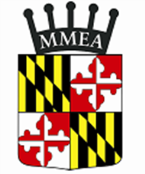 A Federated State Unit of NAfME: The National Association for Music EducationDate:	December 14, 2018To:	Orchestra/Instrumental Directors (Read/Review Time: 15 minutes)Re: 	2019 All State	Senior Orchestra (Grades 10-12): February 1-February 3, 2019 at Morgan State University in 	Baltimore, MD	Junior Orchestra (Grades 7-9): March 1-March 3, 2019 at Perry Hall High School in Perry Hall, MD From: 	Jennifer Murray, President, Maryland Orchestra Directors Association 	Mariama Boney, Executive Director, MMEA	Congratulations on the acceptance of your student to All State Junior or Senior Orchestra! The acceptance information was sent previously via email by Mary Ellen Cohn, Executive Director Emerita, who is retired effective December 7th.All State RegistrationDue to a technical printing and processing error, this information is not able to be mailed.Moving forward, we are excited to share good news regarding the integration of technology with registration this year for Junior and Senior Orchestra. 2019 All State information is online. Forms can be completed online as well as downloaded and sent via the mail. Please review all the enclosed student and teacher responsibilities. It is imperative that students and teachers read this document in full and details online for participating in 2019 All State .Teachers will have two options:  1) Submit the forms online with all electronic signatures. Partial payment options by schools should contact mmeamarylandinfo@gmail.com. We will work with a school/county making payments to arrive by January 7th. 2) Complete the forms, print, and submit. Then, secure the signatures, and send the forms to the MMEA office for receipt by or before Friday, December 28, 2018 (forms arriving after December 28 will not be considered for All State 2019). Students will have two options:  1) Submit the forms online with all electronic signatures and online payment. Partial payments are unavailable at this time. So, please include a note and mail in the payment to: MMEA, 791 Aquahart Rd., Ste. 117, Glen Burnie, MD 21061.2) Complete the PDF version of the registration form. Then, secure the signatures, and send the forms to the MMEA office for receipt by or before Friday, December 28, 2018 (forms arriving after December 28 will not be considered for All State 2019). Share the Good News!Please pass along the good news about the electronic submission! Thank you for your support with these new forms of communication. And if we have missed any colleagues, please let us know immediately at mmeamarylandinfo@gmail.comQuestions from Teachers Contact mmeamarylandinfo@gmail.com or call (410) 768-2626; 1-800-94-MUSIC with any questions. MMEA will correspond only with the music teacher as the primary contact.Accessibility Services can be requested at: https://form.jotform.com/mmeamaryland/accessibility-services-request-form Read Page 2 and send to/share with your studentsPage 2All State 2019 RegistrationDue by Friday, December 28, 2018Teachers: Step 1:  Please forward this email to all of your students who qualified for Jr. or Sr. All State Orchestra.Step 2:  Please fill out one form for all of your All State Jr. Orchestra participants and one form for all your All 	State Sr. Orchestra participants.  Please submit electronically or complete the online form, print, and 	obtain the signatures; then mail by December 28th.  Step 3: Please check-in with your students to ensure that they have read all the information online and 	completed the required forms/payment.Teacher/Principal Commitment Form: Available for submission by teachers online or mail the online form with signatures.https://www.mmea-maryland.org/all-state-2019-orchestra-teacher-commitment-form/Students and Parents:Congratulations! Review all the information below.1) Access all required forms online (see links below) and submit. Then, make payment online. Partial payments are unavailable at this time. So, please include a note and mail in the payment to: MMEA, 791 Aquahart Rd., Ste. 117, Glen Burnie, MD 21061.Or 2) Complete, download, and send the forms with payment (check or money order) to the MMEA office for receipt by or before Friday, December 28, 2018Participating in 2019 All State: https://www.mmea-maryland.org/participating-in-all-state-2019/ A. All State Rules: Available for review and reading by students, parents/guardians, and teachers online only https://www.mmea-maryland.org/rules-governing-all-state-2019-performing-groups/ B. All State Parent Rules: Available for review and reading by students, parents/guardians, and teachers online https://www.mmea-maryland.org/parentguardian-rules-for-all-state-2019/ C. Orchestra Student Commitment Form: Available for submission by students/parents/guardians online or download and mail. Use the password to access the form.  https://www.mmea-maryland.org/all-state-student-commitment-form-orchestra-only/   - The password is: BOCJ2019D. Student Medical Form: Available for submission by students/parents/guardians online or download and mail.https://www.mmea-maryland.org/all-state-2019-medical-form/E. Payment- Hotel/Meals/Tickets/Items: Available for submission by students/parents/guardians online or mail with forms. If partial payment will be paid by a school/county, students should pay the difference via check or money order. Please include a note and mail in the payment to: MMEA, 791 Aquahart Rd., Ste. 117, Glen Burnie, MD 21061.https://www.mmea-maryland.org/all-state-hotelmealsitems-form/ F. Shirt, CD, DVD Orders: Available for submission online by students/parents/guardians and teachers or download and mail. https://www.mmea-maryland.org/all-state-hotelmealsitems-form/ Accessibility Services can be requested at: https://form.jotform.com/mmeamaryland/accessibility-services-request-form 